For further information, please see our privacy notice for job applicants, details of which can be found on our website.Signed…………………………………………     Date………………............   Equalities Monitoring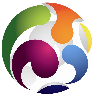    Equalities Monitoring   Equalities Monitoring   Equalities Monitoring   Equalities Monitoring   Equalities Monitoring   Equalities Monitoring   Equalities Monitoring   Equalities Monitoring   Equalities Monitoring   Equalities Monitoring   Equalities MonitoringWe are bound by the Public Sector Equality Duty to promote equality for everyone. To assess whether we are meeting this duty, whether our policies are effective and whether we are complying with relevant legislation, we require the information requested below.This information will not be used during the selection process, only monitoring and reporting purposes.We are bound by the Public Sector Equality Duty to promote equality for everyone. To assess whether we are meeting this duty, whether our policies are effective and whether we are complying with relevant legislation, we require the information requested below.This information will not be used during the selection process, only monitoring and reporting purposes.We are bound by the Public Sector Equality Duty to promote equality for everyone. To assess whether we are meeting this duty, whether our policies are effective and whether we are complying with relevant legislation, we require the information requested below.This information will not be used during the selection process, only monitoring and reporting purposes.We are bound by the Public Sector Equality Duty to promote equality for everyone. To assess whether we are meeting this duty, whether our policies are effective and whether we are complying with relevant legislation, we require the information requested below.This information will not be used during the selection process, only monitoring and reporting purposes.We are bound by the Public Sector Equality Duty to promote equality for everyone. To assess whether we are meeting this duty, whether our policies are effective and whether we are complying with relevant legislation, we require the information requested below.This information will not be used during the selection process, only monitoring and reporting purposes.We are bound by the Public Sector Equality Duty to promote equality for everyone. To assess whether we are meeting this duty, whether our policies are effective and whether we are complying with relevant legislation, we require the information requested below.This information will not be used during the selection process, only monitoring and reporting purposes.We are bound by the Public Sector Equality Duty to promote equality for everyone. To assess whether we are meeting this duty, whether our policies are effective and whether we are complying with relevant legislation, we require the information requested below.This information will not be used during the selection process, only monitoring and reporting purposes.We are bound by the Public Sector Equality Duty to promote equality for everyone. To assess whether we are meeting this duty, whether our policies are effective and whether we are complying with relevant legislation, we require the information requested below.This information will not be used during the selection process, only monitoring and reporting purposes.We are bound by the Public Sector Equality Duty to promote equality for everyone. To assess whether we are meeting this duty, whether our policies are effective and whether we are complying with relevant legislation, we require the information requested below.This information will not be used during the selection process, only monitoring and reporting purposes.We are bound by the Public Sector Equality Duty to promote equality for everyone. To assess whether we are meeting this duty, whether our policies are effective and whether we are complying with relevant legislation, we require the information requested below.This information will not be used during the selection process, only monitoring and reporting purposes.We are bound by the Public Sector Equality Duty to promote equality for everyone. To assess whether we are meeting this duty, whether our policies are effective and whether we are complying with relevant legislation, we require the information requested below.This information will not be used during the selection process, only monitoring and reporting purposes.We are bound by the Public Sector Equality Duty to promote equality for everyone. To assess whether we are meeting this duty, whether our policies are effective and whether we are complying with relevant legislation, we require the information requested below.This information will not be used during the selection process, only monitoring and reporting purposes.Equalities Monitoring InformationEqualities Monitoring InformationEqualities Monitoring InformationEqualities Monitoring InformationEqualities Monitoring InformationEqualities Monitoring InformationEqualities Monitoring InformationEqualities Monitoring InformationEqualities Monitoring InformationEqualities Monitoring InformationEqualities Monitoring InformationEqualities Monitoring InformationWhat is your date of birth?What is your date of birth?What is your date of birth?What is your date of birth?DDMMYYYYWhat is your sex?What is your sex?What is your sex?What is your sex?Male                            Female         Male                            Female         Male                            Female         Male                            Female         Male                            Female         Male                            Female         Male                            Female         Male                            Female         Do you identify as the gender you were assigned at birth?Do you identify as the gender you were assigned at birth?Do you identify as the gender you were assigned at birth?Do you identify as the gender you were assigned at birth?YesNoPrefer not to sayYesNoPrefer not to sayYesNoPrefer not to sayYesNoPrefer not to sayYesNoPrefer not to sayYesNoPrefer not to sayYesNoPrefer not to sayYesNoPrefer not to sayHow would you describe your ethnic origin?How would you describe your ethnic origin?How would you describe your ethnic origin?How would you describe your ethnic origin?How would you describe your ethnic origin?How would you describe your ethnic origin?How would you describe your ethnic origin?How would you describe your ethnic origin?How would you describe your ethnic origin?How would you describe your ethnic origin?How would you describe your ethnic origin?How would you describe your ethnic origin?White     British     Irish     Gypsy or Irish traveller    Any other white backgroundAsian or British Asian    Bangladeshi    Indian    Pakistani    ChineseWhite     British     Irish     Gypsy or Irish traveller    Any other white backgroundAsian or British Asian    Bangladeshi    Indian    Pakistani    ChineseBlack or Black BritishAfricanCaribbeanAny other Black background                                 MixedWhite & AsianWhite & Black AfricanWhite & Black CaribbeanAny other mixedBlack or Black BritishAfricanCaribbeanAny other Black background                                 MixedWhite & AsianWhite & Black AfricanWhite & Black CaribbeanAny other mixedBlack or Black BritishAfricanCaribbeanAny other Black background                                 MixedWhite & AsianWhite & Black AfricanWhite & Black CaribbeanAny other mixedBlack or Black BritishAfricanCaribbeanAny other Black background                                 MixedWhite & AsianWhite & Black AfricanWhite & Black CaribbeanAny other mixedBlack or Black BritishAfricanCaribbeanAny other Black background                                 MixedWhite & AsianWhite & Black AfricanWhite & Black CaribbeanAny other mixedOther Ethnic GroupArabAny other ethnic groupPrefer not to say                Other Ethnic GroupArabAny other ethnic groupPrefer not to say                Other Ethnic GroupArabAny other ethnic groupPrefer not to say                Other Ethnic GroupArabAny other ethnic groupPrefer not to say                Other Ethnic GroupArabAny other ethnic groupPrefer not to say                Which best describes your sexual orientation?Which best describes your sexual orientation?Which best describes your sexual orientation?Which best describes your sexual orientation?Which best describes your sexual orientation?Which best describes your sexual orientation?Which best describes your sexual orientation?Which best describes your sexual orientation?Which best describes your sexual orientation?Which best describes your sexual orientation?Which best describes your sexual orientation?Which best describes your sexual orientation?Heterosexual/straight                                      BisexualHomosexual woman                                       BisexualHomosexual man                                            Other                                                                        Prefer not to say  Heterosexual/straight                                      BisexualHomosexual woman                                       BisexualHomosexual man                                            Other                                                                        Prefer not to say  Heterosexual/straight                                      BisexualHomosexual woman                                       BisexualHomosexual man                                            Other                                                                        Prefer not to say  Heterosexual/straight                                      BisexualHomosexual woman                                       BisexualHomosexual man                                            Other                                                                        Prefer not to say  Heterosexual/straight                                      BisexualHomosexual woman                                       BisexualHomosexual man                                            Other                                                                        Prefer not to say  Heterosexual/straight                                      BisexualHomosexual woman                                       BisexualHomosexual man                                            Other                                                                        Prefer not to say  Heterosexual/straight                                      BisexualHomosexual woman                                       BisexualHomosexual man                                            Other                                                                        Prefer not to say  Heterosexual/straight                                      BisexualHomosexual woman                                       BisexualHomosexual man                                            Other                                                                        Prefer not to say  Heterosexual/straight                                      BisexualHomosexual woman                                       BisexualHomosexual man                                            Other                                                                        Prefer not to say  Heterosexual/straight                                      BisexualHomosexual woman                                       BisexualHomosexual man                                            Other                                                                        Prefer not to say  Heterosexual/straight                                      BisexualHomosexual woman                                       BisexualHomosexual man                                            Other                                                                        Prefer not to say  Heterosexual/straight                                      BisexualHomosexual woman                                       BisexualHomosexual man                                            Other                                                                        Prefer not to say  What is your religion or belief?What is your religion or belief?What is your religion or belief?What is your religion or belief?What is your religion or belief?What is your religion or belief?What is your religion or belief?What is your religion or belief?What is your religion or belief?What is your religion or belief?What is your religion or belief?What is your religion or belief?No ReligionBuddhistPaganJainChristianJewishMuslimSikhChristianJewishMuslimSikhHindu                     AgnosticAtheistOtherPrefer not to say	Hindu                     AgnosticAtheistOtherPrefer not to say	Hindu                     AgnosticAtheistOtherPrefer not to say	Hindu                     AgnosticAtheistOtherPrefer not to say	Hindu                     AgnosticAtheistOtherPrefer not to say	Hindu                     AgnosticAtheistOtherPrefer not to say	Hindu                     AgnosticAtheistOtherPrefer not to say	Hindu                     AgnosticAtheistOtherPrefer not to say	Hindu                     AgnosticAtheistOtherPrefer not to say	Are your daily activities significantly limited because of a health problem or disability which has lasted, or is expected to last, at least 12 months?Are your daily activities significantly limited because of a health problem or disability which has lasted, or is expected to last, at least 12 months?Are your daily activities significantly limited because of a health problem or disability which has lasted, or is expected to last, at least 12 months?Are your daily activities significantly limited because of a health problem or disability which has lasted, or is expected to last, at least 12 months?Are your daily activities significantly limited because of a health problem or disability which has lasted, or is expected to last, at least 12 months?Are your daily activities significantly limited because of a health problem or disability which has lasted, or is expected to last, at least 12 months?Are your daily activities significantly limited because of a health problem or disability which has lasted, or is expected to last, at least 12 months?Are your daily activities significantly limited because of a health problem or disability which has lasted, or is expected to last, at least 12 months?Are your daily activities significantly limited because of a health problem or disability which has lasted, or is expected to last, at least 12 months?Are your daily activities significantly limited because of a health problem or disability which has lasted, or is expected to last, at least 12 months?Are your daily activities significantly limited because of a health problem or disability which has lasted, or is expected to last, at least 12 months?Are your daily activities significantly limited because of a health problem or disability which has lasted, or is expected to last, at least 12 months?Yes                                              No                            Prefer not to sayYes                                              No                            Prefer not to sayYes                                              No                            Prefer not to sayYes                                              No                            Prefer not to sayYes                                              No                            Prefer not to sayYes                                              No                            Prefer not to sayYes                                              No                            Prefer not to sayYes                                              No                            Prefer not to sayYes                                              No                            Prefer not to sayYes                                              No                            Prefer not to sayYes                                              No                            Prefer not to sayYes                                              No                            Prefer not to sayIf you answered “Yes” to the question above, please state the type of impairment. Please tick all that apply. If none of the below categories applies, please mark “other”If you answered “Yes” to the question above, please state the type of impairment. Please tick all that apply. If none of the below categories applies, please mark “other”If you answered “Yes” to the question above, please state the type of impairment. Please tick all that apply. If none of the below categories applies, please mark “other”If you answered “Yes” to the question above, please state the type of impairment. Please tick all that apply. If none of the below categories applies, please mark “other”If you answered “Yes” to the question above, please state the type of impairment. Please tick all that apply. If none of the below categories applies, please mark “other”If you answered “Yes” to the question above, please state the type of impairment. Please tick all that apply. If none of the below categories applies, please mark “other”If you answered “Yes” to the question above, please state the type of impairment. Please tick all that apply. If none of the below categories applies, please mark “other”If you answered “Yes” to the question above, please state the type of impairment. Please tick all that apply. If none of the below categories applies, please mark “other”If you answered “Yes” to the question above, please state the type of impairment. Please tick all that apply. If none of the below categories applies, please mark “other”If you answered “Yes” to the question above, please state the type of impairment. Please tick all that apply. If none of the below categories applies, please mark “other”If you answered “Yes” to the question above, please state the type of impairment. Please tick all that apply. If none of the below categories applies, please mark “other”If you answered “Yes” to the question above, please state the type of impairment. Please tick all that apply. If none of the below categories applies, please mark “other”Physical Impairment                                           Long standing illnessSensory Impairment                                           Development ConditionLearning disability/difficulty                                OtherPhysical Impairment                                           Long standing illnessSensory Impairment                                           Development ConditionLearning disability/difficulty                                OtherPhysical Impairment                                           Long standing illnessSensory Impairment                                           Development ConditionLearning disability/difficulty                                OtherPhysical Impairment                                           Long standing illnessSensory Impairment                                           Development ConditionLearning disability/difficulty                                OtherPhysical Impairment                                           Long standing illnessSensory Impairment                                           Development ConditionLearning disability/difficulty                                OtherPhysical Impairment                                           Long standing illnessSensory Impairment                                           Development ConditionLearning disability/difficulty                                OtherPhysical Impairment                                           Long standing illnessSensory Impairment                                           Development ConditionLearning disability/difficulty                                OtherPhysical Impairment                                           Long standing illnessSensory Impairment                                           Development ConditionLearning disability/difficulty                                OtherPhysical Impairment                                           Long standing illnessSensory Impairment                                           Development ConditionLearning disability/difficulty                                OtherPhysical Impairment                                           Long standing illnessSensory Impairment                                           Development ConditionLearning disability/difficulty                                OtherPhysical Impairment                                           Long standing illnessSensory Impairment                                           Development ConditionLearning disability/difficulty                                OtherPhysical Impairment                                           Long standing illnessSensory Impairment                                           Development ConditionLearning disability/difficulty                                OtherData ProtectionData ProtectionData ProtectionData ProtectionData ProtectionData ProtectionData ProtectionData ProtectionData ProtectionData ProtectionData ProtectionData ProtectionYour data will be processed in accordance with data protection legislation. Processing of your data will take place either because:You consent to your data being processedProcessing is necessary to evaluate your application for the position for which you have appliedProcessing is necessary for complying with legal obligationsProcessing is necessary for out legitimate interestsYour data will be processed in accordance with data protection legislation. Processing of your data will take place either because:You consent to your data being processedProcessing is necessary to evaluate your application for the position for which you have appliedProcessing is necessary for complying with legal obligationsProcessing is necessary for out legitimate interestsYour data will be processed in accordance with data protection legislation. Processing of your data will take place either because:You consent to your data being processedProcessing is necessary to evaluate your application for the position for which you have appliedProcessing is necessary for complying with legal obligationsProcessing is necessary for out legitimate interestsYour data will be processed in accordance with data protection legislation. Processing of your data will take place either because:You consent to your data being processedProcessing is necessary to evaluate your application for the position for which you have appliedProcessing is necessary for complying with legal obligationsProcessing is necessary for out legitimate interestsYour data will be processed in accordance with data protection legislation. Processing of your data will take place either because:You consent to your data being processedProcessing is necessary to evaluate your application for the position for which you have appliedProcessing is necessary for complying with legal obligationsProcessing is necessary for out legitimate interestsYour data will be processed in accordance with data protection legislation. Processing of your data will take place either because:You consent to your data being processedProcessing is necessary to evaluate your application for the position for which you have appliedProcessing is necessary for complying with legal obligationsProcessing is necessary for out legitimate interestsYour data will be processed in accordance with data protection legislation. Processing of your data will take place either because:You consent to your data being processedProcessing is necessary to evaluate your application for the position for which you have appliedProcessing is necessary for complying with legal obligationsProcessing is necessary for out legitimate interestsYour data will be processed in accordance with data protection legislation. Processing of your data will take place either because:You consent to your data being processedProcessing is necessary to evaluate your application for the position for which you have appliedProcessing is necessary for complying with legal obligationsProcessing is necessary for out legitimate interestsYour data will be processed in accordance with data protection legislation. Processing of your data will take place either because:You consent to your data being processedProcessing is necessary to evaluate your application for the position for which you have appliedProcessing is necessary for complying with legal obligationsProcessing is necessary for out legitimate interestsYour data will be processed in accordance with data protection legislation. Processing of your data will take place either because:You consent to your data being processedProcessing is necessary to evaluate your application for the position for which you have appliedProcessing is necessary for complying with legal obligationsProcessing is necessary for out legitimate interestsYour data will be processed in accordance with data protection legislation. Processing of your data will take place either because:You consent to your data being processedProcessing is necessary to evaluate your application for the position for which you have appliedProcessing is necessary for complying with legal obligationsProcessing is necessary for out legitimate interestsYour data will be processed in accordance with data protection legislation. Processing of your data will take place either because:You consent to your data being processedProcessing is necessary to evaluate your application for the position for which you have appliedProcessing is necessary for complying with legal obligationsProcessing is necessary for out legitimate interestsDisclosure and Barring and Childcare DisqualificationThe Academy is legally obligated to process a Disclosure and Barring Service (DBS) check before making appointments to relevant posts. The DBS check will reveal both spent and unspent convictions, cautions, and bind-overs as well as pending prosecutions, which are not “protected” under the Rehabilitation of Offenders Act 1974 (Exceptions) Order 1975.Any data processed as part of the DBS check will be processed in accordance with data protection regulations and the Academy’s privacy statement.Do you have a DBS certificate?                      Yes          No         Date of check:Are you registered on the Update Service?  Yes           No          If you have lived or worked outside of the UK in the last 5 years the Academy may require addition information in order to comply with “Safer Recruitment” requirements. If you answer “Yes” to the question below, we may contact you for additional information in due course.Have you lived or worked outside the UK in the last 5 years?   Yes        NoRight to work in the UKThe Academy will require you to provide evidence of your right to work in the UK in accordance with the Immigration, Asylum and Nationality Act 2006.By signing this application, you agree to provide such evidence as requested.